中国石油大学（北京）学生社团建设指导部经费申请表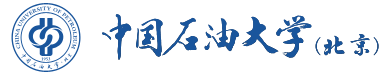 (此表一式一份，内容全部打印)活动部门活动名称总负责人活动时间负责人学号联系方式活动简介:活动简介:活动简介:活动简介:活动简介:活动简介:活动简介:活动简介:1.印刷费预算（奥都打印店签单）1.印刷费预算（奥都打印店签单）1.印刷费预算（奥都打印店签单）1.印刷费预算（奥都打印店签单）1.印刷费预算（奥都打印店签单）1.印刷费预算（奥都打印店签单）1.印刷费预算（奥都打印店签单）1.印刷费预算（奥都打印店签单）项目项目单价数量预算金额预算金额预算金额备注印刷费用共计：印刷费用共计：2. 团委物资预算（学生活动中心超市及纪念品店签单）2. 团委物资预算（学生活动中心超市及纪念品店签单）2. 团委物资预算（学生活动中心超市及纪念品店签单）2. 团委物资预算（学生活动中心超市及纪念品店签单）2. 团委物资预算（学生活动中心超市及纪念品店签单）2. 团委物资预算（学生活动中心超市及纪念品店签单）2. 团委物资预算（学生活动中心超市及纪念品店签单）2. 团委物资预算（学生活动中心超市及纪念品店签单）项目项目单价数量预算金额预算金额预算金额备注团委物资费用共计：团委物资费用共计：3. 其他预算（发票预算）3. 其他预算（发票预算）3. 其他预算（发票预算）3. 其他预算（发票预算）3. 其他预算（发票预算）3. 其他预算（发票预算）3. 其他预算（发票预算）3. 其他预算（发票预算）项目项目单价数量预算金额预算金额预算金额备注其他费用共计：其他费用共计：总计总计总计总计总计总计总计总计签单金额（1+2）总计：签单金额（1+2）总计：发票报销金额（3）总计：发票报销金额（3）总计：预算金额总计：预算金额总计：总负责人签章总负责人签章签章：日期：签章：日期：签章：日期：签章：日期：签章：日期：签章：日期：副部长审批意见副部长审批意见签章：日期：签章：日期：签章：日期：签章：日期：签章：日期：签章：日期：指导老师审批意见指导老师审批意见签章：日期：签章：日期：签章：日期：签章：日期：签章：日期：签章：日期：团委审批意见团委审批意见签章：日期：签章：日期：签章：日期：签章：日期：签章：日期：签章：日期：